รายงานฉบับสมบูรณ์โครงการบริการวิชาการแก่สังคม มหาวิทยาลัยอุบลราชธานี   ------------------------------------------------------	เพื่อให้การจัดทำรายงานฉบับสมบูรณ์  โครงการบริการวิชาการแก่สังคม ที่ได้รับการจัดสรรงบประมาณแผ่นดิน หมวดเงินอุดหนุนทั่วไป  เป็นไปในทิศทางเดียวกัน  สำนักงานส่งเสริมการวิจัยฯ           จึงได้กำหนดรายละเอียดและรูปแบบในการจัดทำรายงาน ดังนี้รูปแบบการจัดทำรายงาน1.  หน้าปก		ประกอบด้วยรายละเอียด ตามตัวอย่าง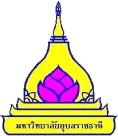 			รายงานผลการดำเนินโครงการบริการวิชาการแก่สังคม มหาวิทยาลัยอุบลราชธานี					ประจำปีงบประมาณ พ.ศ. .....................				ชื่อโครงการ  ...................................................					          โดย				       ........................................... หัวหน้าโครงการ				       ........................................... ผู้ร่วมรับผิดชอบโครงการคณะ/หน่วยงาน .................................................  มหาวิทยาลัยอุบลราชธานีเดือน ปี ที่ส่งรายงาน2.   เนื้อหาสาระในการจัดทำรายงานผลการดำเนินงานฉบับสมบูรณ์  ให้ผู้รับผิดชอบโครงการจัดพิมพ์เอกสารโดยใช้ตัวอักษร  TH SarabunPSK  ขนาด 16 Pt  จัดรูปแบบหัวข้อและอื่น ๆ ได้ตามความเหมาะสม  โดยให้มีส่วนประกอบ ดังนี้คำนำสารบัญรายละเอียดของโครงการ   ให้ระบุรายละเอียดของโครงการ ตามแบบเสนอโครงการที่ได้รับอนุมัติจากอธิการบดี  โดยประกอบด้วยส่วนต่าง ๆ ดังนี้หลักการเหตุผลวัตถุประสงค์ของโครงการกลุ่มเป้าหมาย  คุณสมบัติ .................................................................................................................จำนวน ....................................................................................................................แผนการดำเนินงานกำหนดการ วันเดือนปี  สถานที่  เนื้อหาสาระ........................................................... ...........................................................การบูรณาการกับการเรียนการสอน วิชา .................................................................. ...................................................การบูรณาการกับการวิจัย โครงการ .....................................................................................................................ตัวชี้วัดความสำเร็จของโครงการจำนวนผู้รวมโครงการ .....................................................................................................................ระดับความพึงพอใจผู้ร่วมโครงการ ....................................................................................................................อื่น ๆ ที่กำหนดไว้ .....................................................................................................................		งบประมาณที่ได้รับจัดสรร ................................................................................................ผลการดำเนินงาน  ให้ผู้รับผิดชอบโครงการ  รายงานผลที่ได้จากการดำเนินโครงการจริง  เช่น โครงการประชุมวิชาการ มอบ. วิจัย ครั้งที่ 5 ได้ดำเนินงานตามแผนงานที่กำหนดไว้ ในวันที่  4-5 สิงหาคม 2554  ณ  โรงแรมสุนีย์แกรนด์แอนด์ คอนเวนชัน จังหวัดอุบลราชธานี  โดยภายในงานมีการจัดกิจกรรมดังนี้การบรรยายพิเศษเรื่อง “สภาวะโลกร้อน” ดร.อาจอง ชุมสาย ณ อยุธยา เป็นวิทยากรการนำเสนอผลงานวิจัยแบบโปสเตอร์ จำนวน 100 ผลงานการนำเสนอผลงานแบบปากเปล่า จำนวน 100 ผลงานการแสดงนิทรรศการผลงานวิจัยของบุคลากร นักศึกษา มหาวิทยาลัยอุบลราชธานี 10 เรื่องการมอบรางวัลผลงานวิจัยดีเด่น 3 ประเภท คือ ผลงานวิจัยที่นำไปใช้ประโยชน์ ผู้ได้รับรางวัล คือ นาย มหาวิทยาลัยอุบลราชธานี5.    การประเมินผลการดำเนินโครงการ	ให้รายงานการประเมินผลการดำเนินโครงการในส่วนต่าง ๆ ได้แก่ การประเมินผลความพึงพอใจของผู้รับบริการ   ให้สรุปจำนวนผู้ร่วมโครงการและวิเคราะห์หาค่าความถี่ ค่าเฉลี่ย  ค่าร้อยละ  ของจำนวนและความพึงพอใจของผู้รับบริการการประเมินผลการบูรณาการงานบริการวิชาการกับการเรียนการสอนและการวิจัย ถึงผลสำเร็จการดำเนินงานและการบรรลุวัตถุประสงค์ของโครงการ  ให้ระบุถึงรายละเอียดในการจัดกิจกรรมต่าง ๆ ว่ามีความสอดคล้องหรือเป็นไปตามวัตถุประสงค์ของโครงการอย่างไรหรือไม่ความสำเร็จในการบูรณาการกับการเรียนการสอน  ให้ระบุถึงรายละเอียดวิธีการดำเนินงาน ที่นำการบริการวิชาการเข้าไปบูรณาการกับการเรียนการสอน  ตามที่ได้กำหนดแผนการดำเนินงานไว้ในส่วนที่ 3.  รวมถึงผลที่เกิดขึ้นกับนักศึกษาความสำเร็จในการบูรณาการกับการวิจัย  ให้ระบุถึงรายละเอียด วิธีการดำเนินงาน ที่นำการบริการวิชาการเข้าไปบูรณาการกับโครงการวิจัย ตามที่ได้กำหนดแผนการดำเนินงานไว้ในส่วนที่ 3.  การบรรลุเป้าหมายตัวชี้วัดที่กำหนดคุณสมบัติและจำนวนผู้ร่วมโครงการ  เป็นไปตามเป้าหมายหรือไม่อย่างไรระดับความพึงพอใจของผู้ร่วมโครงการ  (ร้อยละ) ในประเด็นต่าง ๆ อื่น ๆ ที่กำหนดไว้ .........................................................................................ความคุ้มค่าของงบประมาณกับผลงานหรือผู้ร่วมโครงการความรู้ที่ได้จากการให้บริการวิชาการ  ให้ระบุถึงความรู้ใหม่ที่ได้จากการจัดโครงการบริการวิชาการ ซึ่งอยากจะเผยแพร่ให้แก่ผู้สนใจทั่วไปได้รับรู้ปัญหา อุปสรรคและข้อเสนอแนะภาคผนวก	ประกอบด้วยชื่อและที่อยู่ที่สามารถติดต่อได้ของผู้ร่วมโครงการ  (บันทึกข้อมูลในโปรแกรม Excel)ภาพกิจกรรมเนื้อหาสาระ / เอกสารประกอบการอบรมเอกสารอื่น ๆ ที่เกี่ยวข้อง